рекомендации по ПРОВЕДЕНИЮвсероссийского отрытого урока по «Основам безопасности жизнедеятельности», приуроченному к всемирному дню гражданской обороны, 1 марта 2024 года.ОБЩИЕ ПОЛОЖЕНИЯАктуальность проведения Всероссийского открытого урока по «Основам безопасности жизнедеятельности»:Всероссийский открытый урок по безопасности жизнедеятельности (далее - открытый урок) проводится в целях выработки единых подходов к формированию государственной политики в области безопасности жизнедеятельности, привлечения внимания общественности к проблеме формирования культуры безопасности жизнедеятельности подрастающего поколения, более эффективного усвоения теоретических знаний учебной дисциплины «Основы безопасности жизнедеятельности», отработки практических навыков действий в различных чрезвычайных ситуациях, а также повышения престижа профессий пожарного и спасателя.Содержание открытого урока: массовое мероприятие в общеобразовательных учреждениях всех субъектов Российской Федерации с доведением информации до подрастающего поколения, их родителей и педагогов о необходимости формирования у учащихся навыков распознания и оценки опасных и вредных факторов среды обитания человека, нахождения способов защиты от них, безопасного поведения в экстремальных и чрезвычайных ситуациях дома, на улице и на природе, выработке умений защищать свою жизнь и здоровье, оказывать само- и взаимопомощь.Цели и задачи проведения открытого урока: 1. Пропаганда социальной значимости курса «Основы безопасности жизнедеятельности», поднятие его престижа;2. Пропаганда культуры безопасности жизнедеятельности среди подрастающего поколения;3. Практическая отработка навыков безопасного поведения школьниками в различных условиях;4. Профессиональное ориентирование молодежи на дальнейшую службу (работу) в МЧС России, популяризация профессий спасателя и пожарного;5.  Выработка у руководящего состава и обучаемых учебных заведений практических навыков умения осуществлять управление мероприятиями по защите обучающихся и постоянного состава в чрезвычайных ситуациях.2. ОРГАНИЗАТОРЫ И УЧАСТНИКИОТКРЫТОГО УРОКА НА МЕСТАХОрганизаторы акции: Министерство Просвещения России, МЧС России, Минкультуры России, субъекты Российской Федерации, органы местного самоуправления.От МЧС России:руководство и сотрудники Главных управлений МЧС России по субъектам Российской Федерации;спасательные воинские формирования, пожарные, спасатели, кинологии, психологи, горноспасатели и др. представители МЧС России;преподаватели, слушатели, курсанты и студенты высших учебных заведений, образовательных учреждений дополнительного профессионального образования МЧС России, сотрудники научно-исследовательских учреждений МЧС России.От Минобрнауки России:представители органов управления образованием субъектов Российской Федерации;администрация образовательных учреждений;преподаватели-организаторы ОБЖ;педагоги дополнительного образования, военно-патриотической, физкультурно-оздоровительной, экологической, туристско-краеведческой направленности.От Российского союза спасателей:представители поисково-спасательных формирований;представители Всероссийского студенческого корпуса спасателей.К проведению открытого урока так же могут привлекаться представители органов местного самоуправления отвечающих за организацию мероприятий в области гражданской обороны и защиты населения и территорий от чрезвычайных ситуаций, управления образованием, культуры и спорта. В качестве организаторов акции так же могут выступать судьи различных категорий по пожарно-прикладному и другим видам спорта.Участники открытого урока: обучающиеся и воспитанники государственных общеобразовательных учреждений.3. СРОКИ, МЕСТО, ПРОДОЛЖИТЕЛЬНОСТЬ И ФОРМАТ ПРОВЕДЕНИЯ ОТКРЫТОГО УРОКАДаты проведения: - 1 марта 2024 годаМесто проведения: общеобразовательные организации, образовательные организации среднего и высшего образования,  территориальные подразделения МЧС России, центры дополнительного образования, военно-патриотической, физкультурно-оздоровительной, экологической, туристско-краеведческой направленности.В зависимости от погодных условий, а так же имеющихся в наличии помещений и (или) территорий выбираются следующие места проведения:1. В помещении общеобразовательного учреждения (актовый зал, спортивный зал, приспособленный для массовых мероприятий холл (коридор), класс и т.п.).2. На территории общеобразовательного учреждения (спортивная (игровая) площадка, школьный двор, школьный стадион и т.п.).3. В территориальных органах МЧС России, спасательных (кинологических) центрах и отрядах (федерального, регионального и муниципального уровня), подразделениях специальной пожарной охраны, образовательных учреждениях МЧС России, Центре экстренной психологической помощи и его филиалах, Центрах государственной инспекции по маломерным судам субъектов Российской Федерации, подразделениях военизированных горноспасательных частей. Продолжительность составляет 45 минут.Формат проведения. Исходя из имеющихся сил и средств, оснащения, количества участников, а так же места проведения, проводится в следующих форматах:1. В помещении общеобразовательного учреждения в форме вступительной речи в образовательном учреждении с презентацией и демонстрацией спасательных средств, тренажеров и т.д. (приложение 1).2. В помещении общеобразовательного учреждения в форме короткой вступительной речи в образовательном учреждении с последующим проведением практических мероприятий, таких как демонстрация спасательного оборудования, мастер-классы, отработка спасательных действий с тренажерами.3. В помещении общеобразовательного учреждения с уклоном в пожарную тематику.4. На базе подразделения МЧС России с демонстрацией спасательного оборудования, отработкой спасательных действий с тренажерами, демонстрацией работы с пожарным и спасательным инструментом (приложение 3).5. На базе культурно-досуговых объектов муниципальных образований (парки, мемориалы, центральные площади, дома культуры и т.п.) (приложение 4).6. В подразделениях МЧС России могут проводится дни открытых дверей, с проведением экскурсий по подразделениям, организации выставок пожарно-спасательной техники, проведения практических мероприятий по безопасному поведению в чрезвычайных ситуациях.Всех учащихся школ в процессе подготовки целесообразно разделить на три возрастные группы (1-4, 5-8, 9-11 классы) и своевременно довести до каждой перечень мероприятий, в которых данная группа участвует, их содержание, место и время проведения.Мероприятия для первой возрастной группы:•	викторина «Условия безопасного поведения учащихся»;•	тренировки по разделу «Безопасность и защита человека в чрезвычайных ситуациях».Мероприятия для второй возрастной группы:•	викторина по разделу «Безопасность и защита человека в ЧС»;•	показное практическое занятие по действиям учащихся в ЧС»;•	соревнования по оказанию первой помощи.Мероприятия для третьей возрастной группы:•	открытые и показательные уроки по разделам «Безопасность и защита человека в ЧС» и «Основы подготовки к военной службе» курса ОБЖ;•	соревнования по оказанию первой помощи;•	пожарная эстафета, комбинированная эстафета;•	соревнования по прикладной физической культуре.Подход в организации мероприятий для каждой возрастной группы должен носить дифференцированный характер.Для учащихся учебных заведений начального профессионального образования деление на возрастные группы рекомендуется не делать.Главными условиями успешного проведения являются:-	разнообразие форм и методов проведения мероприятий, создание атмосферы праздника;-	максимальное насыщение практическими мероприятиями, состязательный характер;-	борьба за право называться лучшим классом (группой) по курсу «Основы безопасности жизнедеятельности»;-	правильный выбор времени (все запланированные мероприятия должны проводиться без нарушения учебного процесса).При проведении мероприятий предусматриваются необходимые меры по обеспечению безопасности учащихся и медицинский контроль.4. ОСНОВНАЯ ИНФОРМАЦИЯ, КОТОРУЮ ОРГАНИЗАТОРЫ ДОЛЖНЫ ДОВЕСТИ ДО УЧАСТНИКОВ ОТКРЫТОГО УРОКАОбязательным условием проведения открытого урока является доведение информации о необходимости формирования у обучающихся навыков распознания и оценки опасных и вредных факторов среды обитания человека, нахождения способов защиты от них, безопасного поведения в экстремальных и чрезвычайных ситуациях дома, на улице и на природе, выработке умений защищать свою жизнь и здоровье, оказывать само- и взаимопомощь.5. ОСНАЩЕНИЕ И ОБЕСПЕЧЕНИЕ МЕРОПРИЯТИЙС целью качественного проведения мероприятий организаторы должны быть обеспечены:наглядными информационными материалами (презентациями, фотографиями, видеороликами, буклетами для демонстрации наиболее интересных мероприятий);раздаточными материалами (книгами, журналами, газетами, сувенирной продукцией и т.п.);образцами спасательного оборудования, снаряжения, техники, тренажерами и т.п.Для воспроизведения мультимедийных материалов (презентации, фото, видео и т.п.) от представителей общеобразовательного учреждения требуется предоставление специального оборудования (проектор, персональный компьютер и т.п.). Вопросы обеспечения решаются организаторами в рабочем порядке.Приложение 1Примерный сценарий проведения открытого урока в здании общеобразовательного учрежденияСроки проведения: - 1 марта 2024 годаМесто проведения: помещение общеобразовательного учреждения (актовый зал, спортивный зал, приспособленный для массовых мероприятий холл (коридор), класс и т.п.).Дополнительное оборудование: на дополнительных площадках выставляются образцы спасательного оборудования, и снаряжения и т.п., оборудуются тренажеры и демонстрационные этапы.Продолжительность мероприятия: 45 минут.Формат мероприятия: в форме вступительной речи с презентацией и демонстрацией спасательных средств, тренажеров и т.д.Вводная частьВедущий и приглашенные размещаются так, чтобы они были хорошо видны всем участникам открытого урока, при необходимости им должны быть предоставлены микрофоны.Ведущий доводит информацию по тематике открытого урока.Основная частьСлово предоставляется официально приглашенным гостям, одновременно с их выступлением демонстрируются презентационные материалы.Официально приглашенный гость выступает по теме: «Доведение информации о действиях в условиях различного рода экстремальных и опасных ситуаций»; «1 марта – Всемирный День гражданской обороны (история ее становления и роль в обеспечении безопасности страны)».Демонстрационная частьПо завершении презентационной части, ведущий и приглашенные официальные лица приступают к демонстрационной части, на которой предлагают участникам посмотреть различные спасательные (пожарные) приемы, а также доводится информация о правилах безопасного поведения детей в условиях наступающих летних каникул.Демонстрация различных приемов в области спасательной (пожарной) тематики на выбор:1. Вязка узлов на спасательной веревке. Данный прием может выполняться представителем МЧС России. Затем предлагается повторить нескольким участникам.2. Применение углекислотного или водного огнетушителя, также возможна демонстрация видеороликов по тушению реальных пожаров. 3. Наложение современных пневматических шин. Данный прием может выполняться представителем МЧС России. Демонстрируется на желающих из числа участников.4. Надевание противогаза. Данный прием может выполняться представителем МЧС России. Затем участники могут повторить данный прием самостоятельно.5. Надевание элементов защитного снаряжения взрослыми на желающих участников, возможна попытка сделать это «на время». 6. Укладывание пострадавшего на носилки. Для данного приема надо использовать современные носилки (портативные, складные). Подъем носилок лучше не осуществлять во избежание падения, но укладывание на носилки с закреплением на них пострадавшего (на любом желающем из числа участников). 7. Установка палатки (модификация, не требующая закрепления кольями в почве). Производится желающими под руководством ведущих и приглашенных специалистов. 8. Демонстрация спасательного инструмента. Производится только специалистом (спасателем, пожарным и т.п.). В зависимости от условий могут демонстрироваться любые зрелищные, интересные приемы и действия с соблюдением всех мер безопасности и проведением инструктажа.Заключительная частьПредставители МЧС России отвечают на вопросы.Ведущий благодарит всех собравшихся за участие в акции.  Примерный план проведения акции «Школа безопасности» в помещении общеобразовательного учреждения Приложение 2Примерный сценарий открытого урока на базе подразделения МЧС России с демонстрацией спасательного оборудования, отработкой спасательных действий с тренажерами, демонстрацией работы пожарными спасательным инструментом На территории, закрепленной за подразделением МЧС России, организуется выставка пожарной и спасательной техники, специализированного оборудования, аварийно-спасательного инструмента, спасательного и защитного снаряжения и т.п. (в зависимости от возможностей подразделения МЧС России).Вводная частьВедущий и приглашенные размещаются так, чтобы они были хорошо видны всем участникам открытого урока, при необходимости им должны быть предоставлены микрофоны.Ведущий доводит информацию по тематике открытого урока.Ознакомительная частьСлово предоставляется приглашенным гостям.Официально приглашенный гость выступает по теме: «Доведение информации о действиях в условиях различного рода экстремальных и опасных ситуаций»;«1 марта – Всемирный День гражданской обороны (история ее становления и роль в обеспечении безопасности страны)».Основная частьДоведение информации о правилах безопасного поведения детей.Демонстрация приемов в области пожарной (спасательной) деятельности. Перечень этапов для демонстрации в рамках показательных выступлений (в зависимости от конкретных условий и материально-технической базы):1. Преодоление элементов 100-метровой полосы препятствий (пожарно-спасательный спорт): бум, прокладка рукавной линии, забор (выполняется только подготовленными участниками или спасателями).2. Подъем в окно учебной башни с помощью штурмовой лестницы и комбинированным способом с помощью штурмовой и трехколенной лестниц (выполняется спасателями).3. Показ работы спасательной техники (автоцистерна, автолестница, спасательные автомобили) с кратким комментарием специалиста.4. Показ приемов работы со спасательной веревкой на стене учебной башни: спуск, спуск пострадавшего (выполняется сотрудниками подразделения МЧС России).5. Показ приемов тушения огня с помощью огнетушителя (выполняется только подготовленными участниками или спасателями).6. Показ приемов боевого развертывания от автоцистерны и тушения огня с использованием подачи воды и пены от автоцистерны (выполняется спасателями).7. Демонстрация гидравлического спасательного инструмента, бензореза и других средств малой механизации и элементов оборудования (выполняется спасателями).8. Выполнение приемов надевания боевого снаряжения пожарных на скорость (выполняется спасателями).9. Транспортировка пострадавшего на носилках (портативные, складные носилки).10. Показ учебного класса подразделения МЧС России и имеющегося в нем оборудования с акцентом на систематичность и разноплановость теоретической и практической подготовки спасателей (проводится представителем подразделения).Перечень демонстрационных этапов, в которых могут принять участие желающие:1. Вязка узлов на спасательной веревке. Данный прием может выполняться представителем МЧС России. Затем предлагается повторить всем желающим, при этом инструктор этапа помогает выполнить прием успешно, дает пояснения.2. Наложение современных пневматических шин. Данный прием может выполняться представителем МЧС России. Демонстрируется на желающих из числа собравшихся. Желающие подростки могут под руководством инструктора попробовать наложить шины на товарища.3. Надевание противогаза на себя и товарища. Данный прием может выполняться представителем МЧС России. Затем предлагается собравшимся. 4. Надевание элементов защитного снаряжения. Выполняется не на скорость, а на правильность, возможно надевание некоторых элементов с последующим фотографированием, что вызывает у подростков особый позитивный интерес (в боевой одежде пожарного можно не надевать полукомбинезон, а только куртку и каску).5. Установка палатки. Производится желающими под руководством ведущих и приглашенных специалистов. 6. Преодоление элементов веревочной переправы с использованием страховочных систем и защитного снаряжения. Обязательно присутствие взрослых специалистов.7. Оказание первой помощи (сердечно-легочная реанимация) с использованием манекена. Выполняется желающими подростками под руководством инструктора. 8. Работа с приборами дозиметрической разведки. Выполняется под руководством инструктора.В зависимости от количества участников также может проводиться игра по этапам.Заключительная частьПредставители МЧС России отвечают на вопросы.Ведущий благодарит всех собравшихся за участие в акции. Примерный план проведения открытого урока на базе подразделения МЧС России с демонстрацией спасательного оборудования, отработкой спасательных действий с тренажерами, демонстрацией работы пожарным и спасательным инструментомПриложение 3Особенности проведения открытого урокана базе культурно-досуговых объектов муниципальных образований (парки, мемориалы, центральные площадки, дома культуры и др. объекты)1. В зависимости от условий и по согласованию с органами местного самоуправления возможна организация выставки пожарной и спасательной техники, специализированного оборудования, аварийно-спасательного инструмента, спасательного и защитного снаряжения и т.п. 2. При проведении акции в зданиях мероприятие проводится в соответствии со сценарием, представленным в приложении 1. Отдельные демонстрационные этапы могут быть организованы в фойе, холле здания и т.д.3. Если акция проводится на открытой площадке - место проведения мероприятия и выставка огораживаются соответствующим образом. По возможности организуются места для зрителей и приглашенных. Мероприятие проводится в соответствии со сценарием, представленным в приложении 2.4. Если акция организуется у памятника, мемориала, целесообразно включение краткой торжественной церемонии с возложением цветов. Приложение 41 марта - Всемирный день гражданской обороны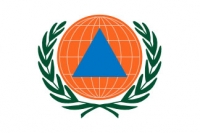 Ежегодно 1 марта отмечается Всемирный день гражданской обороны (World Civil Defence Day). В 1931 году по инициативе нескольких государств французский генерал медицинской службы Жорж Сен-Поль основал в Париже «Ассоциацию Женевских зон» - «зон безопасности» для создания посредством двухсторонних и многосторонних соглашений локальных зон безопасности во всех странах.Впоследствии Ассоциация была преобразована в Международную организацию гражданской обороны (International Civil Defence Organisation, ICDO; русск. - МОГО). В 1972 году МОГО получила статус межправительственной организации. Резолюцией, принятой 18 декабря 1990 года, 9-я сессия Генеральной Ассамблеи Международной Организации Гражданской Обороны (далее - МОГО) постановила ежегодно отмечать 1 марта Всемирный день гражданской обороны.Учреждая праздник Всемирный день гражданской обороны, Генеральная ассамблея МОГО преследовала цель приобщить людей к основным задачам национальных служб гражданской обороны, гражданской защиты и противодействия чрезвычайным ситуациям. Российская Федерация является членом МОГО с июня 1993 года. Резолюцией, принятой 18 декабря 1990 года, 9-я сессия Генеральной Ассамблеи Международной Организации Гражданской Обороны постановила ежегодно отмечать 1 марта Всемирный день гражданской обороны.Всемирный день гражданской защиты преследует две главные цели:- привлечь внимание мировой общественности к значению Гражданской защиты и повысить готовность населения к самозащите в случае бедствий или аварий;- отдать дань уважения усилиям и самопожертвованию персонала национальных служб гражданской защиты в их борьбе с бедствиями.Всемирный день гражданской защиты используется для организации бесед, конференций, радио и телевизионных дебатов, открытых дней, учений, пропаганды знаний по гражданской защите и демонстрации имеющихся средств и оборудования по борьбе с бедствиями.ЭтапОтветственный за проведение этапаХод этапаОсновное содержание этапаВремяВводная частьВедущий (представитель общеобразовательного учреждения)Вступительное слово о запланированном мероприятииСообщение темы встречи, ознакомление с планом ее проведения. Представление гостей2 минОсновная частьОфициально приглашенные лица (представители МЧС РоссииДоклад с презентацией Доведение информации о:- действиях в условиях различного рода экстремальных и опасных ситуаций;- Дне образования гражданской обороны (история ее становления и роль в обеспечении безопасности страны)20 минДемонстрационная частьОфициально приглашенные лица, а так же активные участники, представители спасательной или пожарной службы и проч.Демонстрация различных приемов в области пожарной и спасательной тематики Демонстрация приемов в области пожарной и спасательной тематики, входящих в программу «Школа безопасности», а также приёмов оказания первой помощи. Все приемы должны сопровождаться комментариями по сути выполняемых действий и их назначению15 минЗаключительная частьОфициально приглашенные лицаДискуссия с участниками встречиОтветы на вопросы, раздача информационных материалов6 минЗаключительная частьВедущийПодведение итогов встречи Благодарит всех за участие в мероприятии, выражает уверенность в дальнейшем сотрудничестве2 минЭтапОтветственный за проведение этапаХод этапаОсновное содержание этапаВремяВводная частьВедущий (представитель подразделения МЧС России)Вступительное слово о запланированном мероприятии.Сообщение темы встречи, ознакомление с планом ее проведения.Краткий рассказ о подразделении МЧС России, на базе которого проводится акция.Представление гостей.5 минОзнакомительная частьПриглашенные лица (представители МЧС РоссииДокладДоведение информации о:- действиях в условиях различного рода экстремальных и опасных ситуаций;- Дне образования гражданской обороны (история ее становления и роль в обеспечении безопасности страны)20 минОсновная частьПриглашенные лица, а так же активные участники Движения, сотрудники данного подразделения и проч.Демонстрация приемов в области пожарной (спасательной) деятельности. Демонстрация спасательной и пожарной техники и приемов работы с ней.Доведение информации о правилах безопасного поведения детей.Показ приемов с комментариями о выполняемых действиях и их назначению.Выполнение некоторых приемов желающими под руководством специалистов МЧС России. Ответы на вопросы о технике и другом оборудовании.60 - 80 минЗаключительный этапПриглашенные лицаДискуссия с участниками встречиОтветы на вопросы, раздача информационных материалов, запись желающих участвовать в мероприятиях ВДЮОД «Школа безопасности», налаживание контактов.10 минЗаключительный этапВедущийПодведение итогов встречи Благодарит всех за участие в мероприятии5 мин